LÖSUNGAufgabe 4.1: Reihenleitung/Ringleitung (Bad OG)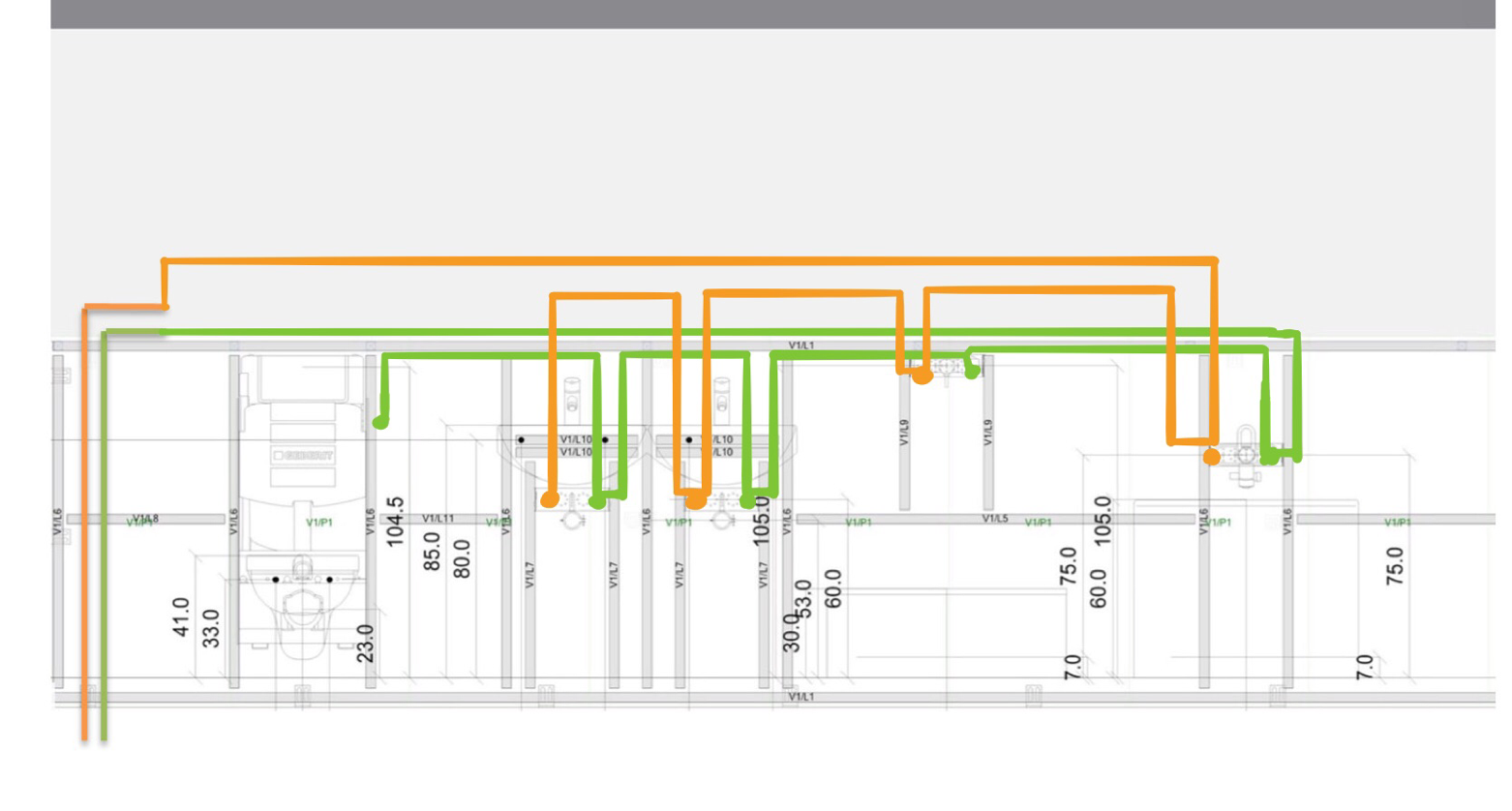 (Quelle: Schule)Aufgabe 4.2.1: Strömungsteiler (Umkleide EG)Wie nennt sich das rote Bauteil im Strömungsteiler    Venturi-Düse Erklären Sie die Funktionsweise des Strömungsteilers anhand dem Schnittmodell und den folgenden Zeichnungen: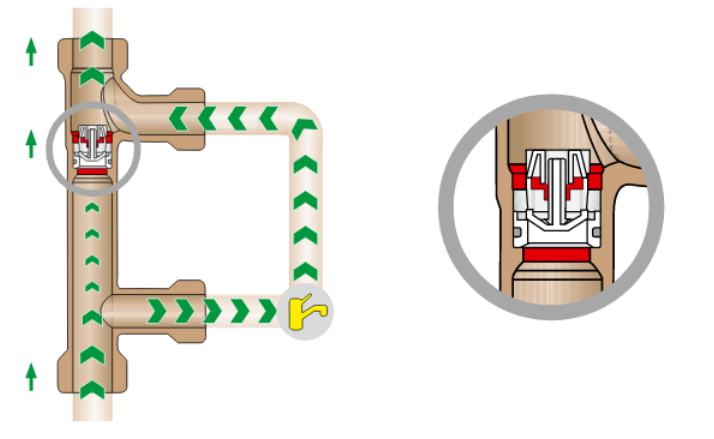 Kleiner Volumenstrom in der Verteilleitung/im 
Steigstrang: Die dynamische Venturi-Düse bleibtfast vollständig geschlossen – nahezuder gesamte zur Versorgung benötigteVolumenstrom wird durch den Ring geleitet.Der Öffnungsdruck der dynamischenVenturi-Düse wird nicht erreicht.Höherer Volumenstrom in der Verteilleitung/im 
Steigstrang: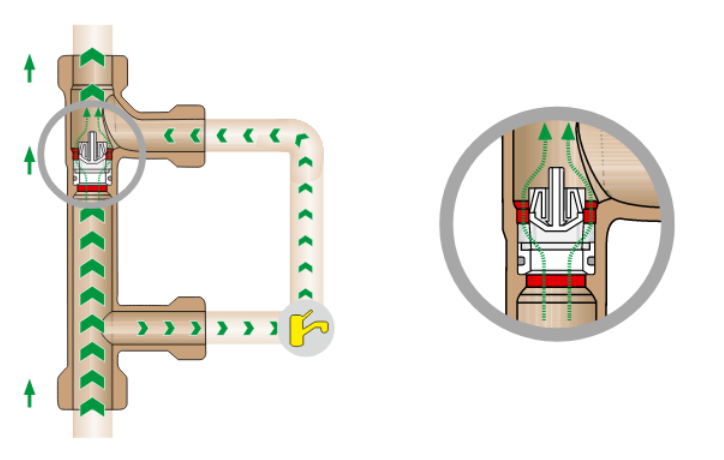  Die dynamische Venturi-Düse öffnetbei Erreichen des Öffnungsdruckes – dergrößte Anteil des Volumenstromes fließtdirekt durch den Strömungsteiler imDurchgang, wobei ein Teilvolumenstromdurch den bekannten Venturi-Effekt inden Ring umgeleitet wird.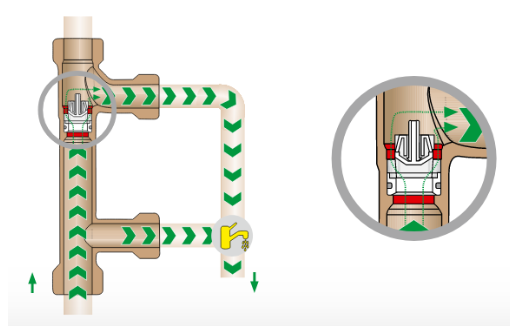 Entnahme im Ring (s. Pfeil):Die dynamische Venturi-Düse öffnet beiErreichen des Öffnungsdruckes – der Volumenstromteilt sich auf beide Abzweigedes Strömungsteilers auf. Dadurch kannder Ring in einer kleinen Nennweite ausgeführtwerden. Im Ring entstehen geringeDruckverluste, was sich positiv aufdie Nennweiten der Verteilleitungen undeine Druckerhöhungsanlage auswirkt(Copyright Gebr. Kemper GmbH)Aufgabe 4.2.2: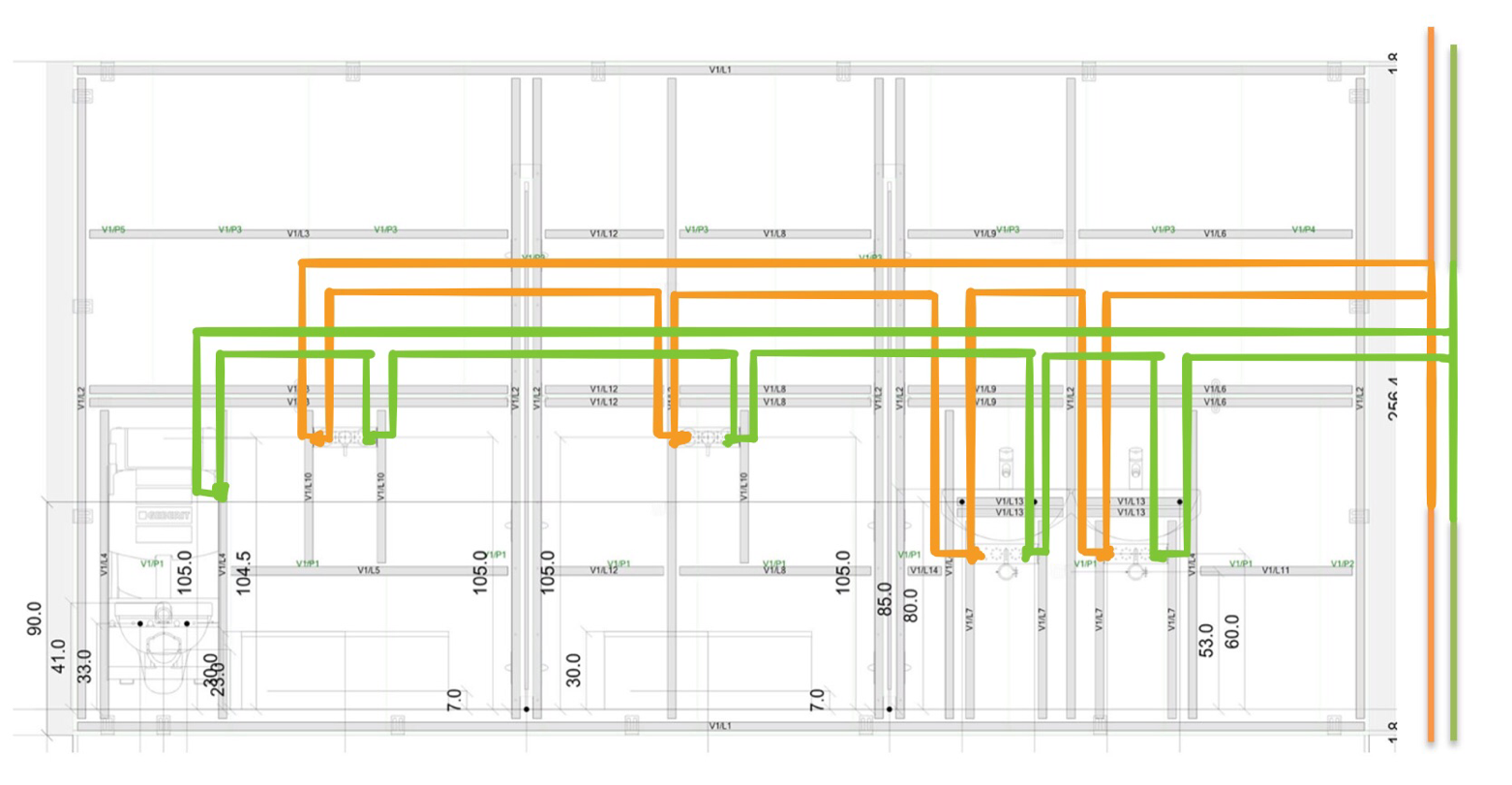 (Quelle: Schule)AB 3: Möglichkeiten der Rohleitungsinstallation